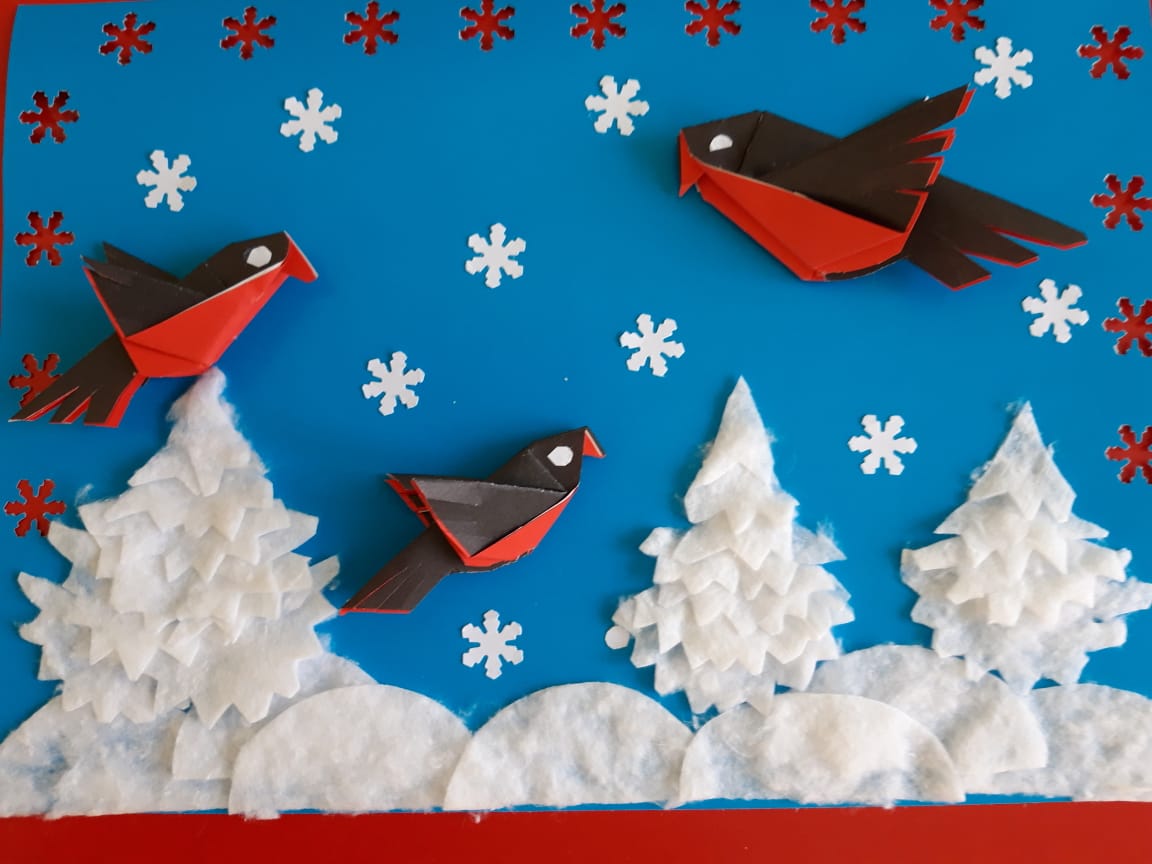 “Снегири прилетели”